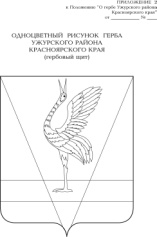 АДМИНИСТРАЦИЯ УЖУРСКОГО РАЙОНАКРАСНОЯРСКОГО КРАЯПОСТАНОВЛЕНИЕ01.12.2020					Ужур						№ 794О внесении изменений в постановление администрации Ужурского района от 03.11.2016 № 636 «Об утверждении муниципальной программы «Содействие преобразованию институтов, обеспечивающих развитие гражданского общества»Руководствуясь статьей 179 Бюджетного кодекса Российской Федерации, постановлением администрации Ужурского района от 12.08.2013 № 724 «Об утверждении Порядка принятия решений о разработке муниципальных программ Ужурского района, их формировании и реализации», Уставом Ужурского района, в соответствии с Решением Ужурского районного Совета депутатов от 27.10.2020 № 3-11р, ПОСТАНОВЛЯЮ:1. Внести в приложение к постановлению администрации Ужурского района от 03.11.2016 № 636 «Об утверждении муниципальной программы Ужурского района «Содействие преобразованию институтов, обеспечивающих развитие гражданского общества» следующие изменения:1.1. в разделе Паспорта муниципальной программы «Информация по ресурсному обеспечению программы Ужурского района, в том числе по годам реализации программы цифру «2891» заменить цифрой «3191», цифру «950» в 2020 году заменить цифрой «1250»;1.2. в приложении к паспорту Программы в строке 1.7 графы 7 цифру «300» заменить цифрой «532»;1.3. приложение № 2 к Программе читать в новой редакции согласно приложению №1;1.4. приложение № 3 к Программе читать в новой редакции согласно приложению №2;1.5. в разделе паспорта подпрограммы 1 (Приложение № 4 к Программе) «Информация по ресурсному обеспечению подпрограммы 1, в том числе в разбивке по всем источникам финансирования на очередной финансовый год и плановый период» цифру «1300» заменить цифрой «1600», цифру «800» заменить цифрой «1100»;1.6. приложение № 2 к подпрограмме 1 читать в новой редакции согласно приложению № 3;1.7. в приложении №1 к подпрограмме 3 в строке 1 графы «2020 год» цифру 300» заменить цифрой «532».2. Постановление вступает в силу в день, следующий за днем официального опубликования в специальном выпуске районной газеты «Сибирский хлебороб».Глава района                                                      		               К.Н. ЗарецкийПриложение 1Приложение № 2 к Программе Информация о ресурсном обеспечении муниципальной программы Ужурского района 
за счет средств районного бюджета, в том числе средств, поступивших из бюджетов других уровней 
бюджетной системы и бюджетов государственных внебюджетных фондов(тыс. рублей)Приложение 2Приложение № 3 ПрограммеИнформация об источниках финансирования подпрограмм, отдельных мероприятий муниципальной программы Ужурского района (средства районного бюджета, в том числе средства, поступившие из бюджетов других уровней бюджетной системы, бюджетов государственных внебюджетных фондов)(тыс. рублей)Приложение 3Приложение № 2 к подпрограмме 1Перечень мероприятий подпрограммы 1№ п/пСтатус (муниципальная программа Ужурского района, подпрограмма)Наименование муниципальной программы Ужурского района, подпрограммы Наименование главного распорядителя бюджетных средств (далее – ГРБС)Код бюджетной классификацииКод бюджетной классификацииКод бюджетной классификацииКод бюджетной классификацииОчередной финансовый год (2020г.)Первый год планового периода (2021г.)Второй год планового периода (2022г.)Итого на очередной финансовый год 
и плановый период№ п/пСтатус (муниципальная программа Ужурского района, подпрограмма)Наименование муниципальной программы Ужурского района, подпрограммы Наименование главного распорядителя бюджетных средств (далее – ГРБС)ГРБСРзПрЦСРВРпланпланпланИтого на очередной финансовый год 
и плановый период1234567891011121Муниципальная программа Ужурского районаСодействие преобразованию институтов, обеспечивающих развитие гражданского обществавсего расходные обязательства 
по муниципальной программе Ужурского районахххх1250,00400,00400,002050,001Муниципальная программа Ужурского районаСодействие преобразованию институтов, обеспечивающих развитие гражданского обществавсего расходные обязательства 
по муниципальной программе Ужурского района140ххх750,000,000,00750,001Муниципальная программа Ужурского районаСодействие преобразованию институтов, обеспечивающих развитие гражданского обществавсего расходные обязательства 
по муниципальной программе Ужурского района090ххх500,000,000,00500,001Муниципальная программа Ужурского районаСодействие преобразованию институтов, обеспечивающих развитие гражданского обществав том числе по ГРБС:1Муниципальная программа Ужурского районаСодействие преобразованию институтов, обеспечивающих развитие гражданского обществаадминистрация Ужурского района140ххх750,00400,00400,001550,001Муниципальная программа Ужурского районаСодействие преобразованию институтов, обеспечивающих развитие гражданского обществаадминистрация Ужурского района090ххх500,000,000,00500,001.1Подпрограмма 1 Повышение эффективности деятельности местного самоуправлениявсего расходные обязательства 
по подпрограмме муниципальной программы Ужурского районаххх1100,00250,00250,001600,001.1Подпрограмма 1 Повышение эффективности деятельности местного самоуправлениявсего расходные обязательства 
по подпрограмме муниципальной программы Ужурского района140ххх600,00250,00250,001100,001.1Подпрограмма 1 Повышение эффективности деятельности местного самоуправлениявсего расходные обязательства 
по подпрограмме муниципальной программы Ужурского района090ххх500,000,000,00500,001.1Подпрограмма 1 Повышение эффективности деятельности местного самоуправленияв том числе по ГРБС:1.1Подпрограмма 1 Повышение эффективности деятельности местного самоуправленияадминистрация Ужурского района140ххх600,00250,00250,001100,001.1Подпрограмма 1 Повышение эффективности деятельности местного самоуправленияадминистрация Ужурского района090ххх500,000,000,00500,001.2Подпрограмма 2Люди трудавсего расходные обязательства по подпрограмме муниципальной программы Ужурского района140ххх20,0020,0020,0060,001.2Подпрограмма 2Люди трудав том числе по ГРБС:1.2Подпрограмма 2Люди трудаадминистрация Ужурского района140ххх20,0020,0020,0060,001.3Подпрограмма 3 Открытый муниципалитетвсего расходные обязательства 140ххх130,00130,00130,00390,001.3Подпрограмма 3 Открытый муниципалитетв том числе по ГРБС:1.3Подпрограмма 3 Открытый муниципалитетадминистрация Ужурского района140ххх130,00130,00130,00390,00№ п/пСтатус (муниципальная программа Ужурского района, подпрограмма)Наименование муниципальной программы Ужурского района, подпрограммы Уровень бюджетной системы/источники финансированияОчередной финансовый год (2020г.)Первый год планового периода (2021г.)Второй год планового периода (2022г.)Итого на очередной финансовый год и плановый период№ п/пСтатус (муниципальная программа Ужурского района, подпрограмма)Наименование муниципальной программы Ужурского района, подпрограммы Уровень бюджетной системы/источники финансированияпланпланпланИтого на очередной финансовый год и плановый период123456781Муниципальная программа«Содействие преобразованию институтов, обеспечивающих развитие гражданского общества»всего1250,00400,00400,002050,001Муниципальная программа«Содействие преобразованию институтов, обеспечивающих развитие гражданского общества»в том числе:1Муниципальная программа«Содействие преобразованию институтов, обеспечивающих развитие гражданского общества»федеральный бюджет11Муниципальная программа«Содействие преобразованию институтов, обеспечивающих развитие гражданского общества»краевой бюджет1Муниципальная программа«Содействие преобразованию институтов, обеспечивающих развитие гражданского общества»местный бюджет1250,00400,00400,002050,001Муниципальная программа«Содействие преобразованию институтов, обеспечивающих развитие гражданского общества»внебюджетные источники1.1Подпрограмма 1Повышение эффективности деятельности местного самоуправления и развитие институтов гражданского обществавсего1100,00250,00250,001600,001.1Подпрограмма 1Повышение эффективности деятельности местного самоуправления и развитие институтов гражданского обществав том числе:1.1Подпрограмма 1Повышение эффективности деятельности местного самоуправления и развитие институтов гражданского обществафедеральный бюджет11.1Подпрограмма 1Повышение эффективности деятельности местного самоуправления и развитие институтов гражданского обществакраевой бюджет1.1Подпрограмма 1Повышение эффективности деятельности местного самоуправления и развитие институтов гражданского обществаместный бюджет1100,00250,00250,001600,001.1Подпрограмма 1Повышение эффективности деятельности местного самоуправления и развитие институтов гражданского обществавнебюджетные источники1.2Подпрограмма 2Люди трудавсего20,0020,0020,0060,001.2Подпрограмма 2Люди трудав том числе:1.2Подпрограмма 2Люди трудафедеральный бюджет11.2Подпрограмма 2Люди трудакраевой бюджет1.2Подпрограмма 2Люди трудаместный бюджет20,0020,0020,0060,001.2Подпрограмма 2Люди трудавнебюджетные источники1.3Подпрограмма 3Открытый муниципалитетвсего130,00130,00130,00390,001.3Подпрограмма 3Открытый муниципалитетв том числе:1.3Подпрограмма 3Открытый муниципалитетфедеральный бюджет11.3Подпрограмма 3Открытый муниципалитеткраевой бюджет1.3Подпрограмма 3Открытый муниципалитетместный бюджет130,00130,00130,00390,001.3Подпрограмма 3Открытый муниципалитетвнебюджетные источники№ п/пЦели, задачи, мероприятия подпрограммыГРБСКод бюджетной классификацииКод бюджетной классификацииКод бюджетной классификацииКод бюджетной классификацииРасходы по годам реализации программы (тыс. руб.)Расходы по годам реализации программы (тыс. руб.)Расходы по годам реализации программы (тыс. руб.)Расходы по годам реализации программы (тыс. руб.)Ожидаемый непосредственный результат (краткое описание) 
от реализации подпрограммного мероприятия (в том числе 
в натуральном выражении)№ п/пЦели, задачи, мероприятия подпрограммыГРБСГРБСРзПрЦСРВР202020212022итогоОжидаемый непосредственный результат (краткое описание) 
от реализации подпрограммного мероприятия (в том числе 
в натуральном выражении)123456789101112Цель подпрограммы стимулирование к эффективному решению вопросов местного значения поселений, повышение эффективности взаимодействия органов местного самоуправленияЦель подпрограммы стимулирование к эффективному решению вопросов местного значения поселений, повышение эффективности взаимодействия органов местного самоуправленияЦель подпрограммы стимулирование к эффективному решению вопросов местного значения поселений, повышение эффективности взаимодействия органов местного самоуправленияЦель подпрограммы стимулирование к эффективному решению вопросов местного значения поселений, повышение эффективности взаимодействия органов местного самоуправленияЦель подпрограммы стимулирование к эффективному решению вопросов местного значения поселений, повышение эффективности взаимодействия органов местного самоуправленияЦель подпрограммы стимулирование к эффективному решению вопросов местного значения поселений, повышение эффективности взаимодействия органов местного самоуправленияЦель подпрограммы стимулирование к эффективному решению вопросов местного значения поселений, повышение эффективности взаимодействия органов местного самоуправленияЦель подпрограммы стимулирование к эффективному решению вопросов местного значения поселений, повышение эффективности взаимодействия органов местного самоуправленияЦель подпрограммы стимулирование к эффективному решению вопросов местного значения поселений, повышение эффективности взаимодействия органов местного самоуправленияЦель подпрограммы стимулирование к эффективному решению вопросов местного значения поселений, повышение эффективности взаимодействия органов местного самоуправленияЦель подпрограммы стимулирование к эффективному решению вопросов местного значения поселений, повышение эффективности взаимодействия органов местного самоуправленияЗадача 1 повышение эффективности деятельности администраций сельских поселений Ужурского районаЗадача 1 повышение эффективности деятельности администраций сельских поселений Ужурского районаЗадача 1 повышение эффективности деятельности администраций сельских поселений Ужурского районаЗадача 1 повышение эффективности деятельности администраций сельских поселений Ужурского районаЗадача 1 повышение эффективности деятельности администраций сельских поселений Ужурского районаЗадача 1 повышение эффективности деятельности администраций сельских поселений Ужурского районаЗадача 1 повышение эффективности деятельности администраций сельских поселений Ужурского районаЗадача 1 повышение эффективности деятельности администраций сельских поселений Ужурского районаЗадача 1 повышение эффективности деятельности администраций сельских поселений Ужурского районаЗадача 1 повышение эффективности деятельности администраций сельских поселений Ужурского районаЗадача 1 повышение эффективности деятельности администраций сельских поселений Ужурского района1Проведение конкурса «Благоустройство сельских территорий»администрация Ужурского района14005 031010081930244110,00110,00110,00330,003 конкурса Задача 2 повышение эффективности деятельности представительных органов поселений Ужурского районаЗадача 2 повышение эффективности деятельности представительных органов поселений Ужурского районаЗадача 2 повышение эффективности деятельности представительных органов поселений Ужурского районаЗадача 2 повышение эффективности деятельности представительных органов поселений Ужурского районаЗадача 2 повышение эффективности деятельности представительных органов поселений Ужурского районаЗадача 2 повышение эффективности деятельности представительных органов поселений Ужурского районаЗадача 2 повышение эффективности деятельности представительных органов поселений Ужурского районаЗадача 2 повышение эффективности деятельности представительных органов поселений Ужурского районаЗадача 2 повышение эффективности деятельности представительных органов поселений Ужурского районаЗадача 2 повышение эффективности деятельности представительных органов поселений Ужурского районаЗадача 2 повышение эффективности деятельности представительных органов поселений Ужурского района2Проведение конкурса «На лучшую работу депутатов сельского поселения»администрация Ужурского района14001 13101008194024440,0040,0040,00120,003 конкурса3съезд депутатов Ужурского районаадминистрация Ужурского района14001 1310100819702440,000,000,0000,001 съезд депутатов4Организация и проведение официальных приемов и церемоний, а также решение внештатных управленческих вопросовадминистрация Ужурского района14001 131010082090244150,00100,00100,00350,00Повышение положительного имиджа муниципального образования5Содействие в повышении активности деятельности органов местного самоуправления с целью улучшения качества жизни населенияадминистрация Ужурского района14001 131010081980240800,000,000,00800,00Итоги голосования за внесение в поправки в Конституцию РФ – 250 тыс.руб., рейтинг деятельности органов местного самоуправления – 550 тыс.руб.5Содействие в повышении активности деятельности органов местного самоуправления с целью улучшения качества жизни населенияадминистрация Ужурского района09001131010081980540500,000,000,00500,00Итоги голосования за внесение в поправки в Конституцию РФ – 250 тыс.руб., рейтинг деятельности органов местного самоуправления – 550 тыс.руб.Итого по подпрограмме1100,00250,00250,001600,00